«Weekend в Тбилиси»(3 ДНЯ / 2 НОЧИ)Экскурсионный тур3 дня -  2 ночи Пятница – ВоскресеньеПрограмма тура:День 1 (пятница). Утренний перелет в Тбилиси.  Трансфер и  размещение в отеле. По желанию экскурсия за дополнительную плату. День 2 (суббота). Завтрак. Историческая экскурсия по городу:Посещение района серных бань – Абанотубани. Данный район является колыбелью столицы ТбилисиПосещение церкви Метехи (Успенская церковь XII века). В церкви Метехи покоится первая грузинская мученица - царица Ранская ШушаникаПоездка на канадке с панорамой на город ТбилисиПосещение статуи Матери-ГрузииПосещение крепости Нарикала (Крепостной комплекс IV века)Посещение собора Сиони (Успения Богоматери VI века)Посещение базилика Анчисхати  (Церковь Рождества Девы Марии VI века). Является самой старой из сохранившихся до наших дней церквей в ТбилисиПрогулка по стеклянному мосту «Мира» Прогулка по парку «Рике» с танцующими фонтанами.Посещение Собора Святой Троицы - главный кафедральный собор Грузинской православной церкви. На сегодняшний день он является самым большим Ортодоксальным собором во всём Кавказе.Посещение винного дегустационного залаВечером по желанию за доп. плату - посещение ресторана с фолк программой  и ужином: от 35 USD 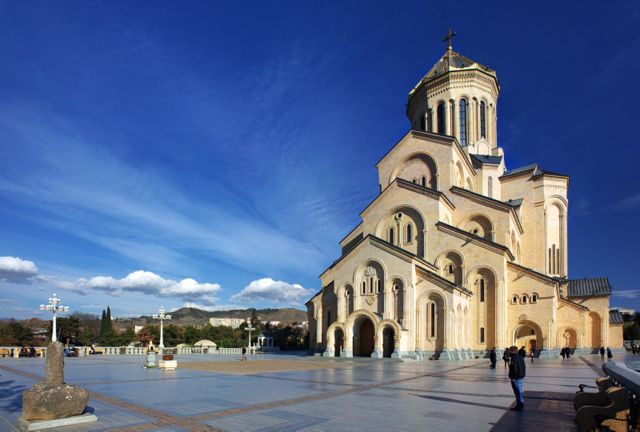 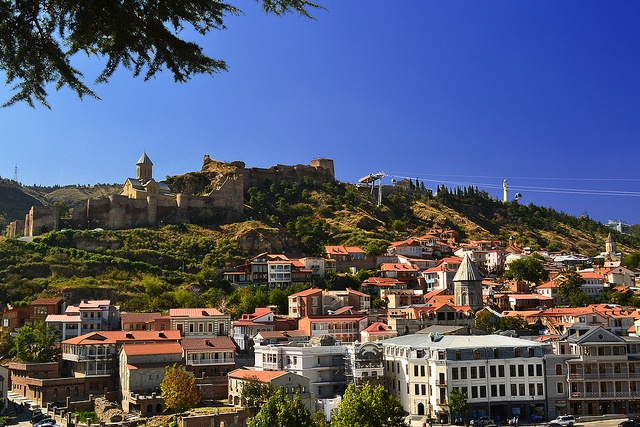 День 3 (воскресенье). Завтрак. Экскурсия по Мцхете за доп. плату (цена тура 50 USD/за человек - для группы мин.6 чел.):Посещение монастыря Джвари (храм Святого Креста VI века). Монастырь стоит на высокой горе, откуда открывается прекрасная панорама на слияние двух величественных рек - Арагвы и Куры и на древнюю столицу Грузии- МцхетаПосещение кафедрального собора Светицховели (Животворящий столп XI века)Посещение Монастыря Самтавро  (старейших женских монастырей в Грузии XI века)Трансфер в аэропорт. Вылет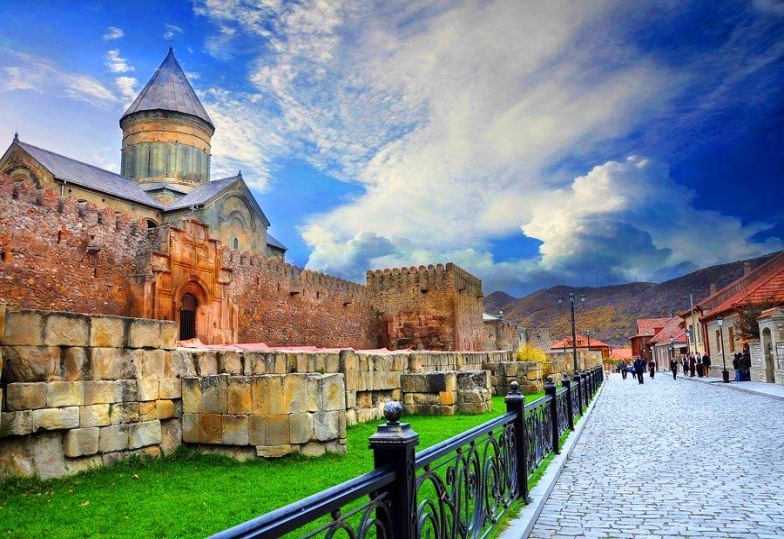 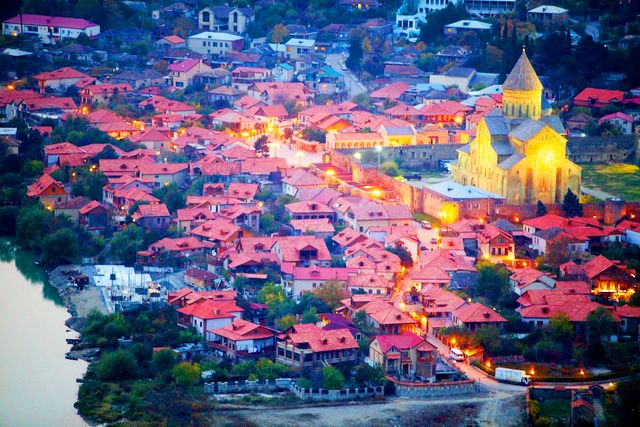 Стоимость тура в  USD за 1 человека в номере
В стоимость тура включено:
проживание в отеле выбранной категории
завтраки
экскурсии с входными билетами (по программе)
услуги русскоговорящего гида
автобус с кондиционером
медицинская страховка
трансфер аэропорт-отель-аэропорт
Дополнительно оплачиваетсяАвиаперелет 

Экскурсии за доп. Плату (цена для группы мин 6 чел : 
1. Ночная панорамная экскурсия – Огни Тбилиси       - 50 USD
2. Серная баня                                                         - 50 USDДети:
01 – 05 бесплатно
06 -  12 - % 60 от стоимости (с двумя взрослыми в номере)(Данные выше цены не действительны на период празднования Нового года, Рождества, Пасхи, Международных форумов,  а также периоды международных конгрессов и выставок. Цены на вышеуказанный периоды прошу уточнять при  бронировании). Отказ от тура менее чем за 6 дней до начала тура, влечет за собой штраф 100%.  Старый город DBLSGLTRPAmbassadori 4*390598Sharden Villa 3*295383Sharden 3*266355215Район Авлабар DBLSGLTRPOld Tbilisi 4*322445KMM 3*238314Penthouse 3*203273217Mirobelle 3*199245Район РуставелиDBLSGLTRPVere Palace 4*268399Betsy's 4* 336399River Side 4*299414291Primavera 4*291414240City 3*284399Shine 3*245355Kolkhi 3*192276